CHUMS ANAPHYLACTIC REACTIONS CONSENT FORMIf your child suffers from anaphylaxis or any other severe allergic reaction, please complete the form below and either send to chums@essex.ac.uk before your first day, or alternatively hand into camp on their first morning. You should provide details on any medication they may need, signs and symptoms, and action to be taken in the event of an allergic reactionChild’s Name (please complete one form per child): Please check this section’s details with the Camp Coordinator, only fill in if different Information about the above child’s reaction The child has been identified as having a severe reaction to: Signs and symptoms of the above child’s reactions are: 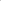 Information about the medicine For the administration of medicine/treatmentIn the case of a reaction, CHUMS will follow the instructions as provided by the parent/guardian of the child. In the case of a severe reaction, CHUMS staff will adhere to the accident procedure found in the CHUMS Staff Handbook.I (the parent or guardian) have provided all the necessary information required by CHUMS detailing my child’s condition, the symptoms and any action to be taken in the event of an allergic reaction. It is my responsibility to provide and maintain the appropriate and up-to-date medication for my child’s condition. I agree to members of the CHUMS staff administering the named medicines/treatment to the child named on the previous page in the manner stated. This will only be carried out in an emergency, as staff consider necessary. I confirm that a medical professional has prescribed the medicine/ treatment stated. Parents/Guardian’s Name: Signed: Date: To be completed by CHUMS Staff if treatment is administered To be completed by the Parent/Guardian if treatment is administered Parents/Guardian’s Name: Signed: Date: AddressHome Telephone1st Emergency Contact2nd Emergency ContactGP’s Name and TelephoneName of MedicineDoseFrequency/timesSpecific InstructionsAdministered ByDateTimeSigned